إستمارة مشاركة بدورة تدريبية في مشروع "إنتــــاج" معلومات شخصيةمعلومات عن العمل والمستوى العلمي: هل أنت مهتم في حضور دورة تدريبية تقنية مكثفة (4 إلى 10 أسابيع) ؟  نعم         كلا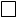 إذا كان الجواب نعم، لماذا ؟...............................................................................................................ما هو قطاع الدورة الذي ترغب (ين) بحضوره؟ الرجاء تحديد خيارينقطاع الزراعةالفن قطاع الفندقية والطبخالتجميل وتزيين الشعر قطاع الخدمات (التأمين والسياحة والسفر) قطاع الصناعة تجهيزات كهرباء قطاع المطاعمقطاع الصحة خدمة الزبائن والمبيعات	                                                                             قطاع الصيانة( أجهزة خفيفة، كمبيوتر،هاتف، مكيفات، برادات،غسالات ) قطاع البناء (إمدادات صحية، كهربائية، دهان)  أنشطة ومهمات إداريةغيرها .... ..... ..... .....كيف علمت عن برنامجج إنتاج (اجتماع، حملة ترويجية، انترنت، تلفاز راديو، منشورات، عبر شخص...)؟ ..................................................التوقيع: …………………………	التاريخ: ……………………يتم تعبئة هذه الصفحة بعد تأكيد قبول مقدّم الطلبدورة تدريبية في…………………….…………………………………….:الجهة المدربة: ……………………………………………………………..هل أنت مهتم في حضور هذا التدريب ؟  نعم         كلاولماذا ؟.........................................................................................................الاسم  الثلاثي حسب الهوية:رقم الهاتف:العنوان:القضاء:                                  البلدة:الجنس:             ذكر               أنثىالعمر: الجنسية:البريد الالكتروني:الوضع العائلي:     أعزب/عزباء   مرتبط/مرتبطة   متزوج/متزوجة       أرمل/أرملة    مطلق/مطلقةالمستوى العلمي :  إبتدائي       متوسط           ثانوي           مهني             جامعي                لا شيءالإختصاص: .............................................................المستوى العلمي :  إبتدائي       متوسط           ثانوي           مهني             جامعي                لا شيءالإختصاص: .............................................................هل أنت موظف حاليا؟       نعم        كلاهل أنت موظف سابق؟       نعم        كلاإذا نعم،  في أي قطاع تعمل حاليا؟ .......................................  وما هو عدد سنوات الخبرة؟ ...........إسم ومكان العمل : ...............................       إسم الوظيفة/المسمى الوظيفي: .............................إذا نعم،  في أي قطاع كنت تعمل؟ .......................................  وما هو عدد سنوات الخبرة؟ ...........إسم ومكان العمل : ...............................      إسم الوظيفة/المسمى الوظيفي: .............................لماذا تركت الوظيفة:.....................................................إذا كلا، هل تبحث (ين) عن فرصة عمل      نعم     كلا                هل تقبل(ين) بالعمل خارج نطاق السكن الحالي؟      نعم      كلا إذا كلا، هل تبحث (ين) عن فرصة عمل      نعم     كلا                هل تقبل(ين) بالعمل خارج نطاق السكن الحالي؟      نعم      كلا 